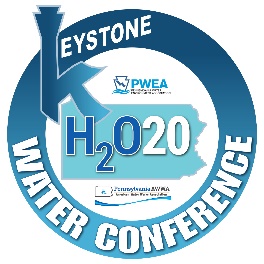 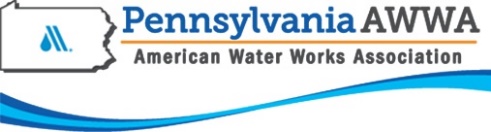 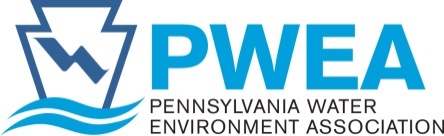 Instructions for Submitting an Abstract or Presentation2020 Joint Technical Conference & ExhibitionKeystone Water Conference – H2O20May 3-6, 2020 ~ Penn Stater Conference Center ~ State College, PAThe Pennsylvania Water Environment Association (PWEA) and the Pennsylvania American Water Works Association (PA AWWA) have issued a Call for Abstracts for its 2020 Joint Technical Conference and Exhibition – Keystone Water Conference, H2O20.  Abstracts are being solicited on cutting-edge and hot topics for drinking water, wastewater and stormwater in the following categories:BiosolidsInnovative usageWWTP Case StudiesProcess Break-throughDewateringDisposalWastewater Collection Systems Inflow & infiltrationPrivate property issuesPump station topicsForce main topicsMeasurement – tv – laser – sonarPipe or lateral rehabOther relevant issuesWater Distribution SystemsLead and CorrosionReplacement ProgramMaintenance and RepairPressure ManagementBooster Pump Station TopicsFlushing ProgramsNon-Revenue WaterMeter Replacement ProgramsStorage Tank TopicsDrinking Water and/or Wastewater TopicsEffective Customer ServiceUsing Technology to Enhance ProductivityWorking effectively with neighboring utilities and municipalitiesInnovations in treatment technology and/or chemicalsWater or wastewater system modeling – benefits and applicationsLeak detection case studiesAsset managementUse of the EPA Integrated Planning concept for planning expendituresEmerging ContaminantsPFOS/PFASWater Source ProtectionEngineering New techniques and equipment for underground utility verification/locationImprovements related to drinking water safetyMitigation of disinfection byproducts                                                                                                  Page 1 of 6ConstructionAlternative Project Delivery methodsUse of Design-Build for project deliveryNew/innovative construction techniquesGovernment/Regulatory AffairsComplying with regulatory requirementsCase studies about regulatory agency and regulated entity cooperationNeeded regulatory program changesImpact of legislation and/or regulations on facility operations and budgetsIndustrial Waste PretreatmentCase StudiesInnovative DesignMunicipal Industrial Pretreatment Program TasksLaboratory PracticesCatalysts and ReagentsEthicsEquipmentInnovative Techniques & MethodsData ManagementProfessional Water & Wastewater OperationsDisinfectionJob DescriptionCase StudiesFlood RemediationMeeting Permit LimitsSafetyCase StudiesOSHA Updates and PracticesEmployee Safety – office, plant and fieldContinued on next page…..StormwaterRegional approach to stormwater managementIntegrated water resource planningRamping up a stormwater authorityWater quality at the watershed scaleHydrologic modelingStormwater BMPs – Case studies of funding, performance, and maintenanceWater Sustainability and ReusePermit limit case studiesNutrient treatment & recoveryUtility Management                                                                      Case Studies of Utilities, showing planning and implementation of Utility Management that achieved one or more of thefollowing:Leadership Development and Organic Growth for Sustainable ManagementProlonging asset life and improving decisions about asset rehabilitation, repair, and replacementCommunity Outreach and Meeting consumer demands with a focus on system sustainabilitySetting rates based on sound operational and financial planningBudgeting focused on critical activities for sustained performanceInter-Agency cooperation:  Meeting service expectations and regulatory requirementsLevels of Service:  Improving responses to emergencies and the security and safety of assetsBusiness Case Evaluations/Capital Program Optimization:  Reducing overall costs for both operations   and capital expendituresGIS System IntegrationSCADA SystemsIndividuals desiring to present at the Keystone Water Conference should submit an abstract by no later than Monday, October 28, 2019.  Please read the criteria below to be sure your abstract contains the most relevant information.  Presentations will be in blocks of 30 minutes, which includes time for questions and answers. Abstracts will be accepted only by email and in WORD format.  Send completed abstract to: abstracts@pwea.org.  If you are interested in submitting a proposal for an entire session (such as panel discussions, a hot topic update, etc.); or are interested in submitting a proposal for an interactive all-day or half-day workshop, contact the PWEA Office for more information (cindyrock@pwea.org or 570-549-2204).  There is no limit to the number of abstracts that may be submitted by an individual, company, organization, or institution.  However, in order to provide a valuable educational experience for attendees, the Program Subcommittee will work to limit the number of presentations by a single company or organization during a technical session.  Membership in PWEA and/or PA-AWWA is not a requirement to present.  Speakers are responsible for all of their own transportation, lodging and travel related expenses.  A discounted registration fee will be offered to a Presenter for day of presentation.  A Presenter will also be offered a discounted registration fee should they wish to attend the entire conference. Please note: only one Primary Presenter per technical session will be published in the Keystone Water Conference Registration Brochure and in the On-Site Program.SUBMISSION FORMAT REQUIREMENTSAbstracts must be submitted as part of the Abstract Submittal Form posted on www.pwea.org and www.paawwa.org.   Abstracts should be a minimum of one and a maximum of three double-spaced full pages of text, including bibliography. Up to three additional pages of supporting tables and graphics may be included. The footer of each page should contain the corresponding author’s last name, abstract title, and the page number (example: Smith, Regional Approach to XYZ, page 1 of 3). Abstracts that fail to meet the maximum page requirement will be given consideration after other submissions.Abstracts must clearly define the objectives, status, methodology, findings, and significance of the investigation or study. Submissions on hot topics, regulatory issues, and new technologies are especially welcome. The Primary Presenter indicated on the Abstract Submittal Form will be notified of acceptance or rejection by December 31, 2019. CRITERIA FOR ABSTRACT SELECTIONRELEVANCE: The topic presented in the abstract should appeal to the Joint Conference audience; presenting breakthrough technologies, new concepts, novel applications of concepts, original ideas, new twists, hot topics, or application of fundamental techniques to today’s problems.  The abstract should present ideas, concepts or lessons learned that are transferable and usable at other facilities and situations.Continued on next page…..Page 2 of 6STATUS OF PROJECT: The abstract should establish that the project or case study is well-developed and should present data or results to support the hypothesis or principle being demonstrated. Data should have been subjected, at a minimum, to preliminary analysis. Abstracts showing concrete results with practical applications are more likely to be accepted. TECHNICAL CONTENT: The objectives and scope of the project should be stated. The conditions under which the data were obtained and the general procedures/methodology used should be presented.  The abstract should address the consequences of the issue/project presented.  The consequences, both intended and unintended, could include environmental, economic, and social impacts.BENEFITS AND SIGNIFICANCE: Actual benefits and applications should be reported. Has the project helped to clean water or has it reduced pollutant discharges? Does the method described save time or money or increase accuracy? Is system management or operations more efficient or effective? Is this a specific finding or of more general application? CONTENT, CLARITY, AND QUALITY: Authors should prepare clear, concise abstracts that follow the requirements.  The quality and content of the abstract are considered indicative of the final technical presentation for Keystone Water Conference – H2O20.Page 3 of 6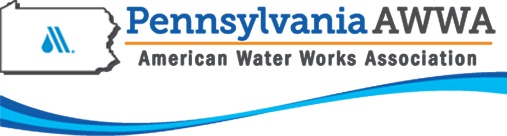 Abstract Submittal Form2020 Joint Technical Conference & ExhibitionKeystone Water Conference – H2O20May 3-6, 2020 ~ Penn Stater Conference Center ~ State College, PASUBMISSION DEADLINE: Monday, October 28, 2019Save completed, unprotected form in WORD to your computer and email it to abstracts@pwea.org.1.   Type of Abstract Submission:	  Single Presentation (approx. 30 minutes)	  Full or Half Day Session		   Drinking water related	   Wastewater related	   Stormwater related2.   Technical Session Title:  ______________________________________________________________				  ______________________________________________________________3.   1st Choice Technical Category:  _________________________________________________________			Use only the Technical Categories Listed on the “Instructions for Submitting Abstracts” Document      2nd Choice Technical Category: _________________________________________________________					Use only the Technical Categories Listed on the “Instructions for Submitting Abstracts” Document4.   Primary Presenter (all conference-related correspondence will be directed to this individual):5.   Will this or a similar paper or session be published or presented before May 3, 2020?  No		  Yes	If yes, where:  ______________________________________________6.   Completion date of this work/project/program:  ________________________________Page 4 of 67.   Describe your proposed technical presentation – Limit text to 50 words or less.  Page 5 of 6FULL ABSTRACTName:Organization:Address:City/State/Zip:Phone:Email: